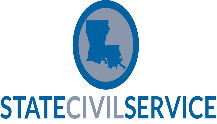 Please answer all questions that may apply:How many hours has the employee already worked in this position? On average, how many hours a week does the employee work? Please provide justification explaining how this position is needed on a temporary basis?  Why is the position not a Commission approved full-time 4.1(d)2? If this position is for a project, what is the anticipated end date for the project?Why does the current incumbent need to continue performing these duties?  Do they possess specific qualifications and/or skills that are necessary to perform the duties? Is this the first extension of hours request for this employee? If not, when was the last extension of hours given and how many hours were granted for the extension?POSITION INFORMATIONPOSITION INFORMATIONPOSITION INFORMATIONPOSITION INFORMATIONPOSITION INFORMATIONPOSITION INFORMATIONMAJOR AGENCY CODE
PERSONNEL AREA CODE 
PERSONNEL AREA CODE 
AGENCY/DEPARTMENT – OFFICE – DIVISIONAGENCY/DEPARTMENT – OFFICE – DIVISIONAGENCY/DEPARTMENT – OFFICE – DIVISIONCURRENT OFFICIAL TITLE CURRENT OFFICIAL TITLE CURRENT OFFICIAL TITLE POSITION NUMBERPOSITION NUMBERJOB CODECURRENT INCUMBENT’S NAMECURRENT INCUMBENT’S NAMECURRENT INCUMBENT’S NAMEPERSONNEL NUMBERPERSONNEL NUMBERHOURLY RATE OF PAYEFFECTIVE DATE OF APPOINTMENT EFFECTIVE DATE OF APPOINTMENT ONE YEAR AUTHORITY EXPIRATION DATEONE YEAR AUTHORITY EXPIRATION DATENUMBER OF HOURS REQUESTEDNUMBER OF HOURS REQUESTEDAGENCY APPROVALAGENCY APPROVALAGENCY APPROVALAGENCY APPROVALAGENCY APPROVALAGENCY APPROVALAGENCY APPROVALSIGNATURE OF APPOINTING AUTHORITY OR DESIGNEESIGNATURE OF APPOINTING AUTHORITY OR DESIGNEESIGNATURE OF APPOINTING AUTHORITY OR DESIGNEESIGNATURE OF APPOINTING AUTHORITY OR DESIGNEESIGNATURE OF APPOINTING AUTHORITY OR DESIGNEESIGNATURE OF APPOINTING AUTHORITY OR DESIGNEESIGNATURE OF APPOINTING AUTHORITY OR DESIGNEE	DATE:      	DATE:      	DATE:      	DATE:      	DATE:      	DATE:      	DATE:      TITLE OF PERSON SIGNING THIS REQUESTTITLE OF PERSON SIGNING THIS REQUESTTITLE OF PERSON SIGNING THIS REQUESTTITLE OF PERSON SIGNING THIS REQUESTTITLE OF PERSON SIGNING THIS REQUESTTITLE OF PERSON SIGNING THIS REQUESTTITLE OF PERSON SIGNING THIS REQUESTCONTACT INFORMATION (HUMAN RESOURCES CONTACT)CONTACT INFORMATION (HUMAN RESOURCES CONTACT)CONTACT INFORMATION (HUMAN RESOURCES CONTACT)CONTACT INFORMATION (HUMAN RESOURCES CONTACT)CONTACT INFORMATION (HUMAN RESOURCES CONTACT)CONTACT INFORMATION (HUMAN RESOURCES CONTACT)CONTACT INFORMATION (HUMAN RESOURCES CONTACT)NAMEEMAILPHONE NUMBERPHONE NUMBERREQUIRED ATTACHMENTS Check to indicate attachments.REQUIRED ATTACHMENTS Check to indicate attachments.REQUIRED ATTACHMENTS Check to indicate attachments.REQUIRED ATTACHMENTS Check to indicate attachments.REQUIRED ATTACHMENTS Check to indicate attachments.REQUIRED ATTACHMENTS Check to indicate attachments.REQUIRED ATTACHMENTS Check to indicate attachments. Organizational Chart Organizational Chart Duties / Responsibilities Current 4.1(d)1 Authority Current 4.1(d)1 Authority Previous Hours Extension (if applicable) Previous Hours Extension (if applicable)